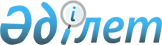 О районном бюджете на 2011-2013 годы
					
			Утративший силу
			
			
		
					Решение маслихата Темирского района Актюбинской области от 27 декабря 2010 года № 214. Зарегистрировано Управлением юстиции Темирского района Актюбинской области 10 января 2011 года № 3-10-137. Утратило силу решением маслихата Темирского района Актюбинской области от 26 апреля 2012 года № 20      Сноска. Утратило силу решением маслихата Темирского района Актюбинской области от 26.04.2012 № 20.      

В соответствии с пунктом 1 статьи 6 Закона Республики Казахстан от 23 января 2001 года № 148 «О местном государственном управлении и самоуправлении в Республике Казахстан», пунктом 2 статьи 9 Бюджетного кодекса Республики Казахстан от 4 декабря 2008 года № 95, Закона Республики Казахстан от 29 ноября 2010 года № 357 «О Республиканском бюджете на 2011-2013 годы» и постановлением Правительства Республики Казахстан от 13 декабря 2010 года № 1350 «О реализации Закона Республики Казахстан «О республиканском бюджете на 2011-2013 годы» районный маслихат РЕШАЕТ:



      1. Утвердить районный бюджет на 2011-2013 годы согласно приложениям 1, 2 и 3 соответственно, в том числе на 2011 год в следующих объемах:



      1) доходы                      4 004 143,4 тысяч тенге,

      в том числе по:

      налоговым поступлениям           2 066 057 тысяч тенге;

      неналоговым поступлениям            23 502 тысяч тенге;

      поступления от продажи основного

      капитала                            64 226 тысяч тенге;

      поступлениям трансфертов       1 850 358,4 тысяч тенге;



      2) затраты                     4 124 509,8 тысяч тенге;



      3) чистое бюджетное кредитование  24 127,4 тысяч тенге;

      в том числе:

      бюджетные кредиты                 26 027,4 тысяч тенге;

      погашение бюджетных кредитов         1 900 тысяч тенге;



      4) сальдо по операциям

      с финансовыми активами                   0 тысяч тенге;

      в том числе:

      приобретение финансовых активов          0 тысяч тенге;



      5) дефицит бюджета              -144 493,8 тысяч тенге;



      6) финансирование дефицита

      бюджета                          144 493,8 тысяч тенге.

      Сноска. Пункт 1 с изменениями, внесенными решениями маслихата Темирского района Актюбинской области от 08.02.2011 № 252; от 30.03.2011 № 255; от 28.04.2011 № 267; от 05.08.2011 № 283; от 28.10.2011 № 288; от 10.11.2011 № 290 (вводится в действие с 01.01.2011).



      2. Установить на 2011 год распределение общей суммы поступлений от налогов в бюджет района в следующих размерах:



      1) по индивидуальному подоходному налогу с доходов, облагаемых у источника выплаты 71 процент;



      2) по социальному налогу 71 процент;



      3) по индивидуальному подоходному налогу с доходов, не облагаемых у источника выплаты, по индивидуальному подоходному налогу с физических лиц, осуществляющих деятельность по разовым талонам, по индивидуальному подоходному налогу с доходов иностранных граждан, облагаемых у источника выплаты, по индивидуальному подоходному налогу с доходов иностранных граждан, не облагаемых у источника выплаты зачисляются полностью в бюджет района.



      3. Установить, что в доход районного бюджета зачисляются:

      налог на имущество физических и юридических лиц, индивидуальных предпринимателей;

      земельный налог;

      единого земельного налога;

      налог на транспортные средства;

      акцизы на:

      бензин (за исключением авиационного) и дизельное топливо;

      плата за пользование земельными участками;

      сбор за государственную регистрацию индивидуальных предпринимателей;

      лицензионный сбор за право занятия отдельными видами деятельности;

      сбор за государственную регистрацию юридических лиц и учетную регистрацию филиалов и представительств, а также их перерегистрацию;

      сбор за государственную регистрацию транспортных средств, а также их перерегистрацию;

      сбор за государственную регистрацию прав на недвижимое имущество и сделок с ним;

      сбор за государственную регистрацию залога движимого имущества и ипотеки судна или строящегося судна;

      плата за размещение наружной (визуальной) рекламы в полосе отвода автомобильных дорог общего пользования районного значения и в населенных пунктах;

      государственная пошлина, кроме консульского сбора и государственных пошлин, зачисляемых в республиканский бюджет.

      доходы от коммунальной собственности;

      доходы от аренды имущества, находящиеся в коммунальной собственности района;

      поступления от реализации товаров (работ, услуг) государственными учреждениями, финансируемыми из бюджета района;

      штрафы, пени, санкций, взыскания, налагаемые государственными учреждениями, финансируемыми из бюджета района;

      другие неналоговые поступления в бюджет района.

      поступления от продажи государственного имущества, закрепленного за государственными учреждениями, финансируемыми из бюджета района;

      поступления от продажи земельных участков, за исключением земельных участков сельскохозяйственного назначения;

      плата за продажу права аренды земельных участков.



      4. В соответствии со статьей 5 Закона Республики Казахстан «О республиканском бюджете на 2011-2013 годы» отрицательное сальдо, образовавшееся по состоянию на 31 декабря 1998 года в результате превышения сумм начисленных работодателями пособий по временной нетрудоспособности, беременности и родам, при рождении ребенка, на погребение, выплачивавшихся из Фонда государственного социального страхования, над начисленной суммой отчислений в указанный фонд, ежемесячно засчитывается в счет уплаты социального налога в пределах 4 процентов от фонда заработной платы.



      5. Принять к сведению и руководству, что в соответствии со статьей 8 Закона Республики Казахстан «О республиканском бюджете на 2011 -2013 годы» установлено:

      с 1 января 2011 года:



      1) минимальный размер заработной платы - 15 999 тенге;



      2) месячный расчетный показатель для исчисления пособий и иных социальных выплат, а также для применения штрафных санкций, налогов и других платежей в соответствии с законодательством Республики Казахстан – 1 512 тенге;



      3) величина прожиточного минимума для исчисления размеров базовых социальных выплат – 15 999 тенге.



      6. Оказание социальной помощи на приобретение топлива специалистам здравоохранения, образования, социального обеспечения, культуры и спорта в сельской местности исчисляется в размере 5 месячных расчетных показателей.



      7. В соответствии со статьей 10 Закона Республики Казахстан «О республиканском бюджете на 2011-2013 годы» предусмотрена на 2011 год субвенция, передаваемая из областного бюджета в районный бюджет в сумме 493 936 тысяч тенге.



      8. Учесть в районном бюджете на 2011 год поступление целевых текущих трансфертов из республиканского бюджета в следующих размерах:

      31 090 тысяч тенге – на проведение противоэпизоотических мероприятий;

      49 537 тысяч тенге – на реализацию государственного образовательного заказа в дошкольных организациях образования;

      8 192 тысяч тенге - на оснащение учебным оборудованием кабинетов физики, химии, биологии в государственных учреждениях основного среднего и общего среднего образования;

      11 082 тысяч тенге - на создание лингафонных и мультимедийных кабинетов в государственных учреждениях начального, основного среднего и общего среднего образования;

      1 014 тысяч тенге - на обеспечение оборудованием, программным обеспечением детей-инвалидов, обучающихся на дому;

      8 454 тысяч тенге - на выплату ежемесячных денежных средств опекунам (попечителям) на содержание ребенка-сироты (детей-сирот) и ребенка (детей), оставшегося без попечения родителей;

      15 274 тысяч тенге - на увеличение размера доплаты за квалификационную категорию, учителям школ и воспитателям дошкольных организаций образования.

      Распределение указанных сумм целевых текущих трансфертов определяется на основании постановления акимата района.

      Сноска. Пункт 8 с изменениями, внесенными решениями маслихата Темирского района Актюбинской области от 30.03.2011 № 255; от 28.10.2011 № 288; от 10.11.2011 № 290 (вводится в действие с 01.01.2011).



      9. Учесть в районном бюджете на 2011 год поступление целевых трансфертов из республиканского бюджета на поддержку частного предпринимательства в регионах в рамках программы "Дорожная карта бизнеса 2020" – 3 120 тысяч тенге.

      Распределение указанных сумм целевых текущих трансфертов определяется на основании постановления акимата района.

       

9-1. Учесть в районном бюджете на 2011 год поступление целевых текущих трансфертов из республиканского бюджета на обеспечение деятельности центров занятости в общей сумме 12 420 тысяч тенге.

      Распределение указанной суммы целевых трансфертов определяется на основании постановления акимата района.

      Сноска. Решение дополнено пунктом 9-1 в соответствии с решением маслихата Темирского района Актюбинской области от 30.03.2011 № 255 (вводится в действие с 01.01.2011); с изменениями, внесенными решениями маслихата Темирского района Актюбинской области от.28.04.2011 № 267; от 28.10.2011 № 288 (вводится в действие с 01.01.2011).



      10. Учесть в районном бюджете на 2011 год поступление из республиканского бюджета:

      целевых текущих трансфертов на реализацию мер социальной поддержки специалистов социальной сферы сельских населенных пунктов в сумме 5 млн. 746 тысяч тенге;

      бюджетных кредитов местным исполнительным органам для реализации мер социальной поддержки специалистов социальной сферы сельских населенных пунктов в сумме 16 млн. 023 тысяч тенге в соответствии с условиями, определяемыми Правительством Республики Казахстан.

      Распределение указанных сумм определяется на основании постановления акимата района.

      Сноска. Пункт 10 с изменениями, внесенными решениями маслихата Темирского района Актюбинской области от 28.10.2011 № 288; от 10.11.2011 № 290 (вводится в действие с 01.01.2011).



      11. Учесть в районном бюджете на 2011 год поступление целевых трансфертов на развитие из республиканского бюджета:

      на развитие, обустройство и (или) приобретение инженерно-коммуникационной инфраструктуры в сумме 50 000 тысяч тенге;

      на строительство и (или) приобретение жилья государственного коммунального жилищного фонда в сумме 36 307 тысяч тенге;

      на развитие системы водоснабжения – 203 000 тысяч тенге;

      4 500 тысяч тенге – на развитие инженерно-коммуникационной инфраструктуры в рамках Программы занятости 2020;

      400 000 тысяч тенге - на строительство и реконструкцию объектов образования.

      Распределение указанных сумм целевых трансфертов на развитие определяется на основании постановления акимата района.

      Сноска. Пункт 11 с изменениями, внесенными решениями маслихата Темирского района Актюбинской области от 08.02.2011 № 252; от 30.03.2011 № 255; от 05.08.2011 № 283; от 10.11.2011 № 290 (вводится в действие с 01.01.2011).



      12. Учесть, что в районном бюджете на 2011 год поступление целевых текущих трансфертов и трансфертов на развитие из областного бюджета в том числе:

      на проведение районной молодежной марафон-эстафеты "Расцвет села - расцвет Казахстана" – 20 573 тысяч тенге;

      на строительство и реконструкцию объектов образования (на разработку ПСД) – 13 500 тысяч тенге;

      на развитие, обустройство и (или) приобретение инженерно-коммуникационной инфраструктуры в сумме 49 709 тысяч тенге;

      на строительство и (или) приобретение жилья государственного коммунального жилищного фонда в сумме 4 034 тысяч тенге;

      на развитие коммунального хозяйства – 17 559 тысяч тенге;

      на развитие транспортной инфраструктуры – 103 702 тысяч тенге;

      на организацию работы по выдаче разовых талонов - 1 600 тысяч тенге;

      195 тысяч тенге - на выплату единовременной материальной помощи участникам и инвалидам Великой Отечественной войны;

      25 000 тысяч тенге – на капитальный и текущий ремонт объектов образования;

      209 905 тысяч тенге – на строительство и реконструкцию объектов образования;

      15 000 тысяч тенге – на подготовку к отопительному сезону 2011-2012 годы;

      23 000 тысяч тенге – на развитие системы водоснабжения;

      30 000 тысяч тенге – на содержание и текущий ремонт автомобильных дорог;

      659,4 тысяч тенге - на строительство и реконструкцию объектов образования (на проведение государственной экспертизы);

      2 250 тысяч тенге - на реконструкцию водопроводных сетей (на разработку ПДС).

      Распределение указанных сумм трансфертов определяется на основании постановления акимата района.

      Сноска. Пункт 12 с изменениями, внесенными решениями маслихата Темирского района Актюбинской области от 08.02.2011 № 252; от 30.03.2011 № 255; от 28.04.2011 № 267; от 05.08.2011 № 283; от 28.10.2011 № 288 (вводится в действие с 01.01.2011).



      13. Утвердить перечень районных бюджетных программ, не подлежащих секвестру в процессе исполнения районного бюджета на 2011 год, согласно приложению 4.



      14. Утвердить перечень районных бюджетных программ городских, поселковых, сельских округов в процессе исполнения районного бюджета на 2011 год, согласно приложению 5.



      15. Настоящее решение вводится в действие с 1 января 2011 года.      Председатель сессии                      Секретарь

      районного маслихата                 районного маслихата         Б. ДАНДИБАЕВ                         Н. УТЕПОВ

Приложение № 1

к решению районного Маслихата

№ 214 от 27 декабря 2010 года Бюджет Темирского района на 2011 год      Сноска. Приложение 1 в редакции решения маслихата Темирского района Актюбинской области от 10.11.2011 № 290 (вводится в действие с 01.01.2011).

Приложение № 2

к решению районного Маслихата

№ 214 от 27 декабря 2010 года Бюджет Темирского района на 2012 год      Сноска. Приложение 2 в редакции решения маслихата Темирского района Актюбинской области от 08.02.2011 № 252 (вводится в действие с 01.01.2011).

Приложение № 3

к решению районного Маслихата

№ 214 от 27 декабря 2010 года Бюджет Темирского района на 2013 год      Сноска. Приложение 3 в редакции решения маслихата Темирского района Актюбинской области от 08.02.2011 № 252 (вводится в действие с 01.01.2011).

Приложение № 4

к решению районного Маслихата

№ 214 от 27 декабря 2010 года Перечень районного бюджета не подлежащих секвестру в процессе исполнения районного бюджета на 2011 год

Приложение № 5

к решению районного Маслихата

№ 214 от 27 декабря 2010 года Перечень районных бюджетных программ городских, поселковых, сельских округов в процессе исполнения районного бюджета на 2011 год
					© 2012. РГП на ПХВ «Институт законодательства и правовой информации Республики Казахстан» Министерства юстиции Республики Казахстан
				КатегорияКатегорияКатегорияКатегорияУточненный бюджет на 2011 годКлассКлассКлассУточненный бюджет на 2011 годПодклассПодклассУточненный бюджет на 2011 годНаименованиеУточненный бюджет на 2011 годПоступление4 004 143,4I.Доходы2153785
1
Налоговые поступления2066057
101
Подоходный налог174904
1012Индивидуальный подоходный налог174904103
Социальный налог151159
1031Социальный налог151159104
Hалоги на собственность1726073
1041Hалоги на имущество16858541043Земельный налог33161044Hалог на транспортные средства351531045Единый земельный налог1750105
Внутренние налоги на товары, работы и услуги11441
1052Акцизы19201053Поступления за использование природных и других ресурсов59761054Сборы за ведение предпринимательской и профессиональной деятельности33705Фиксированный налог175108
Обязательные платежи, взимаемые за совершение юридически значимых действий и (или) выдачу документов уполномоченными на то государственными органами или должностными лицами2480
1081Государственная пошлина24802
Неналоговые поступления23502
201
Доходы от государственной собственности14268
2015Доходы от аренды имущества, находящегося в государственной собственности14268204
Штрафы, пеня, санкции, взыскания, налагаемые государственными учреждениями, финансируемыми из государственного бюджета, а также содержащимися и финансируемыми из бюджета (сметы расходов) Национального Банка Республики Казахстан 218
2041Штрафы, пеня, санкции, взыскания, налагаемые государственными учреждениями, финансируемыми из государственного бюджета, а также содержащимися и финансируемыми из бюджета (сметы расходов) Национального Банка Республики Казахстан, за исключением поступлений от организаций нефтяного сектора 218206
Прочие неналоговые поступления9016
2061Прочие неналоговые поступления90163
Поступления от продажи основного капитала64226
303
Продажа земли и нематериальных активов64226
3031Продажа земли642264
Поступления трансфертов 1850358,4
402
Трансферты из вышестоящих органов государственного управления1850358,4
4022Трансферты из областного бюджета1850358,4Функциональная группаФункциональная группаФункциональная группаФункциональная группаФункциональная группаУточненный бюджет на 2011 годФункциональная подгруппаФункциональная подгруппаФункциональная подгруппаФункциональная подгруппаУточненный бюджет на 2011 годАдминистратор БПАдминистратор БПАдминистратор БПУточненный бюджет на 2011 годПрограммаПрограммаУточненный бюджет на 2011 годНаименованиеУточненный бюджет на 2011 годII. Затраты4 124 509,8
01
Государственные услуги общего характера223642,6
1
Представительные, исполнительные и другие органы, выполняющие общие функции государственного управления188432,2
101112
Аппарат маслихата района (города областного значения)18942
101112001Услуги по обеспечению деятельности маслихата района (города областного значения)18942002Создание информационных систем003Капитальные расходы государственных органов101122
Аппарат акима района (города областного значения)47796
101122001Услуги по обеспечению деятельности акима района (города областного значения)46256002Создание информационных систем003Капитальные расходы государственных органов1540101123
Аппарат акима района в городе, города районного значения, поселка, аула (села), аульного (сельского) округа121694,2
101123001Услуги по обеспечению деятельности акима района в городе, города районного значения, поселка, аула (села), аульного (сельского) округа120892022Капитальные расходы государственных органов802,2024Создание информационных систем12
Финансовая деятельность18453,4
452
Отдел финансов района (города областного значения)18453,4
001Услуги по реализации государственной политики в области исполнения бюджета района (города областного значения) и управления коммунальной собственностью района (города областного значения)15653,4002Создание информационных систем003Проведение оценки имущества в целях налогообложения500004Организация работы по выдаче разовых талонов и обеспечение полноты сбора сумм от реализации разовых талонов1600010Организация приватизации коммунальной собственности011Учет, хранение, оценка и реализация имущества, поступившего в коммунальную собственность018Капитальные расходы государственных органов7005
Планирование и статистическая деятельность16757
476
Отдел экономики, бюджетного планирования и предпринимательства района (города областного значения)16757
001Услуги по реализации государственной политики в области формирования, развития экономической политики, системы государственного планирования, управления района и предпринимательства (города областного значения)16757002Создание информационных систем003Капитальные расходы государственных органов02
Оборона10760
21
Военные нужды762
201122
Аппарат акима района (города областного значения)762
201122005Мероприятия в рамках исполнения всеобщей воинской обязанности76222
Организация работы по чрезвычайным ситуациям9998
202122
Аппарат акима района (города областного значения)9998
202122006Предупреждение и ликвидация чрезвычайных ситуаций масштаба района (города областного значения)798Функциональная группаФункциональная группаФункциональная группаФункциональная группаФункциональная группаУточненный бюджет на 2011 годФункциональная подгруппаФункциональная подгруппаФункциональная подгруппаФункциональная подгруппаУточненный бюджет на 2011 годАдминистратор бюджетных программАдминистратор бюджетных программАдминистратор бюджетных программУточненный бюджет на 2011 годПрограммаПрограммаУточненный бюджет на 2011 годНаименованиеУточненный бюджет на 2011 год007Мероприятия по профилактике и тушению степных пожаров районного (городского) масштаба, а также пожаров в населенных пунктах, в которых не созданы органы государственной противопожарной службы9200458
Отдел жилищно-коммунального хозяйства, пассажирского транспорта и автомобильных дорог района (города областного значения)0
021Обеспечение безопасности дорожного движения в населенных пунктах04
Образование2615554,9
41
Дошкольное воспитание и обучение179509
401471
Отдел образования, физической культуры и спорта района (города областного значения)179509
401464003Обеспечение деятельности организаций дошкольного воспитания и обучения164235025Увеличение размера доплаты за квалификационную категорию учителям школ и воспитателям дошкольных организаций образования1527442
Начальное, основное среднее и общее среднее образование1746217,5
402471
Отдел образования, физической культуры и спорта района (города областного значения)1746217,5
402464004Общеобразовательное обучение1690139,5402464005Дополнительное образование для детей и юношества56078006Внедрение новых технологий обучения в государственной системе образования за счет целевых трансфертов из республиканского бюджета9
Прочие услуги в области образования689828,4
466
Отдел архитектуры, градостроительства и строительства района (города областного значения)655896,4
037Строительство и реконструкция объектов образования655896,4471
Отдел образования, физической культуры и спорта района (города областного значения)33932
008Информатизация системы образования в государственных учреждениях образования района (города областного значения)3988009Приобретение и доставка учебников, учебно-методических комплексов для государственных учреждений образования района (города областного значения)7114010Проведение школьных олимпиад, внешкольных мероприятий и конкурсов районного (городского) масштаба13362011Присуждение грантов государственным учреждениям образования района (города районного значения) за высокие показатели работы016Капитальный, текущий ремонт объектов образования в рамках реализации стратегии региональной занятости и переподготовки кадров020Ежемесячные выплаты денежных средств опекунам (попечителям) на содержание ребенка сироты (детей-сирот), и ребенка (детей), оставшегося без попечения родителей8454023Обеспечение оборудованием, программным обеспечением детей-инвалидов, обучающихся на дому101406
Социальная помощь и социальное обеспечение152204
62
Социальная помощь134852
602123
Аппарат акима района в городе, города районного значения, поселка, аула (села), аульного (сельского) округа5024
Функциональная группаФункциональная группаФункциональная группаФункциональная группаФункциональная группаУточненный бюджет на 2011 годФункциональная подгруппаФункциональная подгруппаФункциональная подгруппаФункциональная подгруппаУточненный бюджет на 2011 годАдминистратор бюджетных программАдминистратор бюджетных программАдминистратор бюджетных программУточненный бюджет на 2011 годПрограммаПрограммаУточненный бюджет на 2011 годНаименованиеУточненный бюджет на 2011 год602123003Оказание социальной помощи нуждающимся гражданам на дому5024602451
Отдел занятости и социальных программ района (города областного значения)129828
602451002Программа занятости42791602451004Оказание социальной помощи на приобретение топлива специалистам здравоохранения, образования, социального обеспечения, культуры и спорта в сельской местности в соответствии с законодательством РК15007602451005Государственная адресная социальная помощь (ГАСП)2800602451006Жилищная помощь700602451007Социальная помощь отдельным категориям нуждающихся граждан по решениям местных представительных органов35561010Материальное обеспечение детей-инвалидов, воспитывающихся и обучающихся на дому602451016Государственные пособия на детей до 18 лет24401602451017Обеспечение нуждающихся инвалидов обязательными гигиеническими средствами и предоставление услуг специалистами жестового языка, индивидуальными помощниками в соответствии с индивидуальной программой реабилитации инвалида1600602464023Обеспечение деятельности центров занятости696869
Прочие услуги в области социальной помощи и социального обеспечения17352
609451
Отдел занятости и социальных программ района (города областного значения)17352
609451001Услуги по реализации государственной политики на местном уровне в области обеспечения занятости и реализации социальных программ для населения16852609451011Оплата услуг по зачислению, выплате и доставке пособий и других социальных выплат500012Создание информационных систем0021Капитальные расходы государственных органов07
Жилищно-коммунальное хозяйство382948,8
71
Жилищное хозяйство159350
123
Аппарат акима района в городе, города районного значения, поселка, аула (села), аульного (сельского) округа0
007Организация сохранения государственного жилищного фонда города районного значения, поселка, аула (села), аульного (сельского) округа458
Отдел жилищно-коммунального хозяйства, пассажирского транспорта и автомобильных дорог района (города областного значения)14800
004Обеспечение жильем отдельных категорий граждан14800701466
Отдел архитектуры, градостроительства и строительства района (города областного значения)144550
701467003Строительство жилья государственного коммунального жилищного фонда40341701467004Развитие и обустройство инженерно-коммуникационной инфраструктуры99709018Развитие инженерно коммуникационной инфраструктуры в рамках Программы занятости 20204500019Строительство жилья 020Приобретение жилья2
Коммунальное хозяйство166959
Функциональная группаФункциональная группаФункциональная группаФункциональная группаФункциональная группаУточненный бюджет на 2011 годФункциональная подгруппаФункциональная подгруппаФункциональная подгруппаФункциональная подгруппаУточненный бюджет на 2011 годАдминистратор бюджетных программАдминистратор бюджетных программАдминистратор бюджетных программУточненный бюджет на 2011 годПрограммаПрограммаУточненный бюджет на 2011 годНаименованиеУточненный бюджет на 2011 год123
Аппарат акима района в городе, города районного значения, поселка, аула (села), аульного (сельского) округа0
014Организация водоснабжения населенных пунктов458
Отдел жилищно-коммунального хозяйства, пассажирского транспорта и автомобильных дорог района (города областного значения)162000
011Обеспечение бесперебойного теплоснабжения малых городов23000012Функционирование системы водоснабжения и водоотведения123900028Развитие коммунального хозяйства12850029Развитие системы водоснабжения2250033Развитие, обустройство и (или) приобретение инженерно-коммуникационной инфраструктуры466
Отдел архитектуры, градостроительства и строительства района (города областного значения)4959
005Развитие коммунального хозяйства4959006Развитие системы водоснабжения73
Благоустройство населенных пунктов56639,8
703123
Аппарат акима района в городе, города районного значения, поселка, аула (села), аульного (сельского) округа21842,8
703123008Освещение улиц населенных пунктов10746,8703123009Обеспечение санитарии населенных пунктов6067010Содержание мест захоронений и погребение граждан, не имеющих родственников703123011Благоустройство и озеленение населенных пунктов5029458
Отдел жилищно-коммунального хозяйства, пассажирского транспорта и автомобильных дорог района (города областного значения)34797
015Освещение улиц населенных пунктов224016Обеспечение санитарии населенных пунктов017Содержание мест захоронений и погребение граждан, не имеющих родственников018Благоустройство и озеленение населенных пунктов3457308
Культура, спорт, туризм и информационное пространство212262
81
Деятельность в области культуры125470
123
Аппарат акима района в городе, города районного значения, поселка, аула (села), аульного (сельского) округа0
006Поддержка культурно-досуговой работы на местном уровне801455
Отдел культуры и развития языков района (города областного значения)85772
801455003Поддержка культурно-досуговой работы85772466
Отдел архитектуры, градостроительства и строительства района (города областного значения)39698
011Развитие объектов культуры3969882
Спорт30849
802471
Отдел образования, физической культуры и спорта района (города областного значения)2400
013Развитие массового спорта и национальных видов спорта 802465014Проведение спортивных соревнований на районном (города областного значения) уровне1200Функциональная группаФункциональная группаФункциональная группаФункциональная группаФункциональная группаУточненный бюджет на 2011 годФункциональная подгруппаФункциональная подгруппаФункциональная подгруппаФункциональная подгруппаУточненный бюджет на 2011 годАдминистратор бюджетных программАдминистратор бюджетных программАдминистратор бюджетных программУточненный бюджет на 2011 годПрограммаПрограммаУточненный бюджет на 2011 годНаименованиеУточненный бюджет на 2011 год802465015Подготовка и участие членов сборных команд района (города областного значения) по различным видам спорта на областных спортивных соревнованиях1200466
Отдел архитектуры, градостроительства и строительства района (города областного значения)28449
008Развитие объектов спорта и туризма2844983
Информационное пространство41978
803455
Отдел культуры и развития языков района (города областного значения)32778
803455006Функционирование районных (городских) библиотек32253007Развитие государственного языка и других языков народа Казахстана525803456
Отдел внутренней политики района (города областного значения)9200
803456002Услуги по проведению государственной информационной политики через газеты и журналы8200005Услуги по проведению государственной информационной политики через телерадиовещание100089
Прочие услуги по организации культуры, спорта, туризма и информационного пространства13965
809455
Отдел культуры и развития языков района (города областного значения)6034
809455001Услуги по реализации государственной политики на местном уровне в области развития языков и культуры6034002Создание информационных систем010Капитальные расходы государственных органов809456
Отдел внутренней политики района (города областного значения)7931
809456001Услуги по реализации государственной политики на местном уровне в области информации, укрепления государственности и формирования социального оптимизма граждан7171809456003Реализация региональных программ в сфере молодежной политики760004Создание информационных систем006Капитальные расходы государственных органов10
Сельское, водное, лесное, рыбное хозяйство, особо охраняемые природные территории286230,1
1
Сельское хозяйство21518,1
466
Отдел архитектуры, градостроительства и строительства района (города областного значения)0
010Развитие объектов сельского хозяйства474
Отдел сельского хозяйства и ветеринарии района (города областного значения)15755
001Услуги по реализации государственной политики на местном уровне в сфере сельского хозяйства и ветеринарии 13689002Создание информационных систем003Капитальные расходы государственных органов160005Обеспечение функционирования скотомогильников (биотермических ям) 986006Организация санитарного убоя больных животных007Организация отлова и уничтожения бродячих собак и кошек920476
Отдел экономики, бюджетного планирования и предпринимательства района (города областного значения)5763,1
Функциональная группаФункциональная группаФункциональная группаФункциональная группаФункциональная группаУточненный бюджет на 2011 годФункциональная подгруппаФункциональная подгруппаФункциональная подгруппаФункциональная подгруппаУточненный бюджет на 2011 годАдминистратор бюджетных программАдминистратор бюджетных программАдминистратор бюджетных программУточненный бюджет на 2011 годПрограммаПрограммаУточненный бюджет на 2011 годНаименованиеУточненный бюджет на 2011 год099Реализация мер социальной поддержки специалистов социальной сферы сельских населенных пунктов за счет целевого трансферта из республиканского бюджета5763,12
Водное хозяйство226000
458
Отдел жилищно-коммунального хозяйства, пассажирского транспорта и автомобильных дорог района (города областного значения)226000
025Развитие системы водоснабжения226000106
Земельные отношения7622
1006463
Отдел земельных отношений района (города областного значения)7622
1006463001Услуги по реализации государственной политики в области регулирования земельных отношений на территории района (города областного значения)6822002Работы по переводу сельскохозяйственных угодий из одного вида в другой400003Земельно-хозяйственное устройство населенных пунктов0004Организация работ по зонированию земель005Создание информационных систем006Землеустройство, проводимое при установлении границ городов районного значения, районов в городе, поселков аулов (сел), аульных (сельских) округов400007Капитальные расходы государственных органов9
Прочие услуги в области сельского, водного, лесного, рыбного хозяйства, охраны окружающей среды и земельных отношений31090
474
Отдел сельского хозяйства и ветеринарии района (города областного значения)31090
013Проведение противоэпизоотических мероприятий3109011
Промышленность, архитектурная, градостроительная и строительная деятельность8858
112
Архитектурная, градостроительная и строительная деятельность8858
1102466
Отдел архитектуры, градостроительства и строительства района (города областного значения)88581102467001Услуги по реализации государственной политики в области строительства, улучшения архитектурного облика городов, районов и населенных пунктов области и обеспечению рационального и эффективного градостроительного освоения территории района (города областного значения)8858002Создание информационных систем013Разработка схем градостроительного развития территории района, генеральных планов городов районного (областного) значения, поселков и иных сельских населенных пунктов015Капитальные расходы государственных органов12
Транспорт и коммуникации145702
121
Автомобильный транспорт145702
1201123
Аппарат акима района в городе, города районного значения, поселка, аула (села), аульного (сельского) округа0
012Развитие инфраструктуры автомобильных дорог в городах районного значения, поселках, аулах (селах), аульных (сельских) округах12

 01123013Обеспечение функционирования автомобильных дорог в городах районного значения, поселках, аулах (селах), аульных (сельских) округахФункциональная группаФункциональная группаФункциональная группаФункциональная группаФункциональная группаУточненный бюджет на 2011 годФункциональная подгруппаФункциональная подгруппаФункциональная подгруппаФункциональная подгруппаУточненный бюджет на 2011 годАдминистратор бюджетных программАдминистратор бюджетных программАдминистратор бюджетных программУточненный бюджет на 2011 годПрограммаПрограммаУточненный бюджет на 2011 годНаименованиеУточненный бюджет на 2011 год1201458
Отдел жилищно-коммунального хозяйства, пассажирского транспорта и автомобильных дорог района (города областного значения)145702
022Развитие транспортной инфраструктуры1037021201458023Обеспечение функционирования автомобильных дорог4200013
Прочие86255
133
Поддержка предпринимательской деятельности и защита конкуренции570
1303476
Отдел экономики, бюджетного планирования и предпринимательства района (города областного значения)570
1303469005Поддержка предпринимательской деятельности570139
Прочие85685
451
Отдел занятости и социальных программ района (города областного значения)3120
022Поддержка частного предпринимательства в рамках программы «Дорожная карта бизнеса - 2020»3120458
Отдел жилищно-коммунального хозяйства, пассажирского транспорта и автомобильных дорог района (города областного значения)6529
001Услуги по реализации государственной политики на местном уровне в области жилищно-коммунального хозяйства, пассажирского транспорта и автомобильных дорог 6529013Капитальные расходы государственных органов020Создание информационных систем452
Отдел финансов района (города областного значения)0
012Резерв местного исполнительного органа района (города областного значения) 014Формирование или увеличение уставного капитала юридических лиц471
Отдел образования, физической культуры и спорта района (города областного значения)76036
001Услуги по обеспечению деятельности отдела образования, физической культуры и спорта16036002Создание информационных систем018Капитальные расходы государственных органов600001309476
Отдел экономики, бюджетного планирования и предпринимательства района (города областного значения)0
006Разработка технико-экономического обоснования местных бюджетных концессионных и инвестиционных проектов (программ) и проведение его экспертизы007Расходы на новые инициативы15
Трансферты92,4
1
Трансферты92,4
452
Отдел финансов района (города областного значения)92,4
006Возврат неиспользованных (недоиспользованных) целевых трансфертов92,4007Бюджетные изъятия016Возврат, использованных не по целевому назначению целевых трансфертов020Целевые текущие трансферты в вышестоящие бюджеты в связи с изменением фонда оплаты труда в бюджетной сфереФункциональная группаФункциональная группаФункциональная группаФункциональная группаФункциональная группаУточненный бюджет на 2011 годФункциональная подгруппаФункциональная подгруппаФункциональная подгруппаФункциональная подгруппаУточненный бюджет на 2011 годАдминистратор бюджетных программАдминистратор бюджетных программАдминистратор бюджетных программУточненный бюджет на 2011 годПрограммаПрограммаУточненный бюджет на 2011 годНаименованиеУточненный бюджет на 2011 год1309458024Целевые текущие трансферты в вышестоящие бюджеты в связи с передачей функций государственных органов из нижестоящего уровня государственного управления в вышестоящийІІІ.Чистое бюджетное кредитование24127,4Бюджетные кредиты26027,410ааСельское, водное, лесное, рыбное хозяйство, особо охраняемые природные территории, охрана окружающей среды и животного мира, земельные отношения26027,41Сельское хозяйство26027,4476Отдел экономики, бюджетного планирования и предпринимательства района (города областного значения)26027,4004Бюджетные кредиты для реализации мер социальной поддержки специалистов социальной сферы сельских населенных пунктов26027,4категориякатегориякатегориякатегорияклассыклассыклассыподклассыподклассыНаименование5
Погашение бюджетных кредитов1900,0
01Погашение бюджетных кредитов1900,01Погашение бюджетных кредитов выданных из государственного бюджета1900,0функцион группафункцион группафункцион группафункцион группафункцион группаподгруппаподгруппаподгруппаподгруппаадминистраторадминистраторадминистраторпрограммапрограммаНаименованиеIV. Сальдо по операциям с финансовыми активамиV.Дефицит бюджета-144 493,8
VІ.Финансирование дефицита бюджета144493,8
категориякатегориякатегориякатегорияклассыклассыклассыподклассыподклассыНаименованиеПоступление займов26023,0
01Внутренние государственные займы26023,02Договоры займа26023,0категориякатегориякатегориякатегориякатегорияклассыклассыклассыклассыподклассыподклассыподклассыНаименование16Погашение займов1900,0
1Погашение займов1900,0452
Отдел финансов района (города областного значения)1900,0
008Погашение долга местного исполнительного органа перед вышестоящим бюджетом1900,0категориякатегориякатегориякатегорияклассыклассыклассыподклассыподклассыНаименование8Используемые остатки бюджетных средств120370,8
01Остатки бюджетных средств120370,8
03Остатки бюджетных средств120370,8КатегорияКатегорияКатегорияКатегорияУточненный бюджет на 2012 годКлассКлассКлассУточненный бюджет на 2012 годПодклассПодклассУточненный бюджет на 2012 годНаименованиеУточненный бюджет на 2012 годПоступление3181265
I.Доходы2241670
1
Налоговые поступления2209965
101
Подоходный налог195754
1012Индивидуальный подоходный налог195754103
Социальный налог170045
1031Социальный налог170045104
Hалоги на собственность1826953
1041Hалоги на имущество17814451043Земельный налог51191044Hалог на транспортные средства384131045Единый земельный налог1976105
Внутренние налоги на товары, работы и услуги13215
1052Акцизы22191053Поступления за использование природных и других ресурсов68761054Сборы за ведение предпринимательской и профессиональной деятельности37565Фиксированный налог364108
Обязательные платежи, взимаемые за совершение юридически значимых действий и (или) выдачу документов уполномоченными на то государственными органами или должностными лицами3998
1081Государственная пошлина39982
Неналоговые поступления28430
201
Доходы от государственной собственности19530
2015Доходы от аренды имущества, находящегося в государственной собственности19530204
Штрафы, пеня, санкции, взыскания, налагаемые государственными учреждениями, финансируемыми из государственного бюджета, а также содержащимися и финансируемыми из бюджета (сметы расходов) Национального Банка Республики Казахстан 7744
2041Штрафы, пеня, санкции, взыскания, налагаемые государственными учреждениями, финансируемыми из государственного бюджета, а также содержащимися и финансируемыми из бюджета (сметы расходов) Национального Банка Республики Казахстан, за исключением поступлений7744206
Прочие неналоговые поступления1156
2061Прочие неналоговые поступления11563
Поступления от продажи основного капитала3275
303
Продажа земли и нематериальных активов3275
3031Продажа земли32754
Поступления трансфертов 939595
402
Трансферты из вышестоящих органов государственного управления939595
4022Трансферты из областного бюджета939595Функциональная группаФункциональная группаФункциональная группаФункциональная группаФункциональная группаУточненный бюджет на 2012 годФункциональная подгруппаФункциональная подгруппаФункциональная подгруппаФункциональная подгруппаУточненный бюджет на 2012 годАдминистратор БПАдминистратор БПАдминистратор БПУточненный бюджет на 2012 годПрограммаПрограммаУточненный бюджет на 2012 годНаименованиеУточненный бюджет на 2012 годII. Затраты3 181 265 
01
Государственные услуги общего характера247706
1
Представительные, исполнительные и другие органы, выполняющие общие функции государственного управления214125
101112
Аппарат маслихата района (города областного значения)22636
101112001Услуги по обеспечению деятельности маслихата района (города областного значения)22636002Создание информационных систем003Капитальные расходы государственных органов101122
Аппарат акима района (города областного значения)51572
101122001Услуги по обеспечению деятельности акима района (города областного значения)45572002Создание информационных систем003Капитальные расходы государственных органов6000101123
Аппарат акима района в городе, города районного значения, поселка, аула (села), аульного (сельского) округа139917
101123001Услуги по обеспечению деятельности акима района в городе, города районного значения, поселка, аула (села), аульного (сельского) округа129917022Капитальные расходы государственных органов10000024Создание информационных систем12
Финансовая деятельность16522
452
Отдел финансов района (города областного значения)16522
001Услуги по реализации государственной политики в области исполнения бюджета района (города областного значения) и управления коммунальной собственностью района (города областного значения)16022002Создание информационных систем003Проведение оценки имущества в целях налогообложения500004Организация работы по выдаче разовых талонов и обеспечение полноты сбора сумм от реализации разовых талонов010Организация приватизации коммунальной собственности011Учет, хранение, оценка и реализация имущества, поступившего в коммунальную собственность018Капитальные расходы государственных органов5
Планирование и статистическая деятельность17059
476
Отдел экономики, бюджетного планирования и предпринимательства района (города областного значения)17059
001Услуги по реализации государственной политики в области формирования, развития экономической политики, системы государственного планирования, управления района и предпринимательства (города областного значения)17059002Создание информационных систем003Капитальные расходы государственных органов02
Оборона5778
21
Военные нужды1500
201122
Аппарат акима района (города областного значения)1500
201122005Мероприятия в рамках исполнения всеобщей воинской обязанности150022
Организация работы по чрезвычайным ситуациям4278
202122
Аппарат акима района (города областного значения)4278
202122006Предупреждение и ликвидация чрезвычайных ситуаций масштаба района (города областного значения)1200007Мероприятия по профилактике и тушению степных пожаров районного (городского) масштаба, а также пожаров в населенных пунктах, в которых не созданы органы государственной противопожарной службы3078458
Отдел жилищно-коммунального хозяйства, пассажирского транспорта и автомобильных дорог района (города областного значения)0
021Обеспечение безопасности дорожного движения в населенных пунктах04
Образование2422030
41
Дошкольное воспитание и обучение251428
401471
Отдел образования, физической культуры и спорта района (города областного значения)251428
401464003Обеспечение деятельности организаций дошкольного воспитания и обучения25142842
Начальное, основное среднее и общее среднее образование1826414
402471
Отдел образования, физической культуры и спорта района (города областного значения)1826414
402464004Общеобразовательное обучение1764523402464005Дополнительное образование для детей 61891006Внедрение новых технологий обучения в государственной системе образования за счет целевых трансфертов из республиканского бюджета9
Прочие услуги в области образования344188
466
Отдел архитектуры, градостроительства и строительства района (города областного значения)311500
037Строительство и реконструкция объектов образования311500471
Отдел образования, физической культуры и спорта района (города областного значения)32688
008Информатизация системы образования в государственных учреждениях образования района (города областного значения)009Приобретение и доставка учебников, учебно-методических комплексов для государственных учреждений образования района (города областного значения)010Проведение школьных олимпиад, внешкольных мероприятий и конкурсов районного (городского) масштаба18471011Присуждение грантов государственным учреждениям образования района (города районного значения) за высокие показатели работы016Капитальный, текущий ремонт объектовобразования в рамках реализации стратегиирегиональной занятости и переподготовки кадров020Ежемесячные выплаты денежных средств опекунам (попечителям) на содержание ребенка сироты (детей-сирот), и ребенка (детей), оставшегося без попечения родителей13203021Внедрение системы электронного обучения в организациях среднего и технического профессионального образования 022Обеспечение доступа организаций образования доступа к сети Интернет 023Обеспечение оборудованием, программным обеспечением детей-инвалидов, обучающихся на дому101406
Социальная помощь и социальное обеспечение147308
62
Социальная помощь128119
602123
Аппарат акима района в городе, города районного значения, поселка, аула (села), аульного (сельского) округа5309
602123003Оказание социальной помощи нуждающимся гражданам на дому5309602451
Отдел занятости и социальных программ района (города областного значения)122810
602451002Программа занятости29196602451004Оказание социальной помощина приобретение топлива специалистам здравоохранения, образования, социального обеспечения, культуры и спорта в сельской местности в соответствии с законодательством РК16811602451005Государственная адресная социальная помощь (ГАСП)3000602451006Жилищная помощь700602451007Социальная помощь отдельным категориям нуждающихся граждан по решениям местных представительных органов38366010Материальное обеспечение детей-инвалидов, воспитывающихся и обучающихся на дому602451016Государственные пособия на детей до 18 лет33037602451017Обеспечение нуждающихся инвалидов обязательными гигиеническими средствами и предоставление услуг специалистами жестового языка, индивидуальными помощниками в соответствии с индивидуальной программой реабилитации инвалида170069
Прочие услуги в области социальной помощи и социального обеспечения19189
609451
Отдел занятости и социальных программ района (города областного значения)19189
609451001Обеспечение деятельности отдела занятости и социальных программ17345609451011Оплата услуг по зачислению, выплате и доставке пособий и других социальных выплат500012Создание информационных систем1344021Капитальные расходы государственных органов07
Жилищно-коммунальное хозяйство101338
71
Жилищное хозяйство56307
123
Аппарат акима района в городе, города районного значения, поселка, аула (села), аульного (сельского) округа0
007Организация сохранения государственного жилищного фонда города районного значения, поселка, аула (села), аульного (сельского) округа458
Отдел жилищно-коммунального хозяйства, пассажирского транспорта и автомобильных дорог района (города областного значения)0
004Обеспечение жильем отдельных категорий граждан701466
Отдел архитектуры, градостроительства и строительства района (города областного значения)56307
701467003Строительство жилья государственного коммунального жилищного фонда36307701467004Развитие и обустройство инженерно-коммуникационной инфраструктуры20000019Строительство жилья 020Приобретение жилья2
Коммунальное хозяйство33000
123
Аппарат акима района в городе, города районного значения, поселка, аула (села), аульного (сельского) округа0
014Организация водоснабжения населенных пунктов458
Отдел жилищно-коммунального хозяйства, пассажирского транспорта и автомобильных дорог района (города областного значения)33000
011Обеспечение бесперебойного теплоснабжения малых городов012Функционирование системы водоснабжения и водоотведения028Развитие коммунального хозяйства33000029Развитие системы водоснабжения033Развитие, обустройство и (или) приобретение инженерно-коммуникационной инфраструктуры466
Отдел архитектуры, градостроительства и строительства района (города областного значения)0
005Развитие коммунального хозяйства006Развитие системы водоснабжения73
Благоустройство населенных пунктов12031
703123
Аппарат акима района в городе, города районного значения, поселка, аула (села), аульного (сельского) округа12031
703123008Освещение улиц населенных пунктов5080703123009Обеспечение санитарии населенных пунктов2545010Содержание мест захоронений и погребение безродных703123011Благоустройство и озеленение населенных пунктов4406458
Отдел жилищно-коммунального хозяйства, пассажирского транспорта и автомобильных дорог района (города областного значения)0
015Освещение улиц населенных пунктов016Обеспечение санитарии населенных пунктов017Содержание мест захоронений и погребение безродных018Благоустройство и озеленение населенных пунктов08
Культура, спорт, туризм и информационное пространство152597
81
Деятельность в области культуры93983
123
Аппарат акима района в городе, города районного значения, поселка, аула (села), аульного (сельского) округа0
006Поддержка культурно-досуговой работы на местном уровне801455
Отдел культуры и развития языков района (города областного значения)93983
801455003Поддержка культурно-досуговой работы93983466
Отдел архитектуры, градостроительства и строительства района (города областного значения)0
011Развитие объектов культуры82
Спорт2800
802471
Отдел образования, физической культуры и спорта района (города областного значения)2800
013Развитие массового спорта и национальных видов спорта 802465014Проведение спортивных соревнований на районном (города областного значения) уровне1400802465015Подготовка и участие членов сборных команд района (города областного значения) по различным видам спорта на областных спортивных соревнованиях1400466
Отдел архитектуры, градостроительства и строительства района (города областного значения)0
008Развитие объектов спорта83
Информационное пространство40058
803455
Отдел культуры и развития языков района (города областного значения)35058
803455006Функционирование районных (городских) библиотек34533007Развитие государственного языка и других языков народа Казахстана525803456
Отдел внутренней политики района (города областного значения)5000
803456002Услуги по проведению государственной информационной политики через газеты и журналы5000005Услуги по проведению государственной информационной политики через телерадиовещание89
Прочие услуги по организации культуры, спорта, туризма и информационного пространства15756
809455
Отдел культуры и развития языков района (города областного значения)6172
809455001Обеспечение деятельности отдела культуры и развития языков6172002Создание информационных систем010Капитальные расходы государственных органов809456
Отдел внутренней политики района (города областного значения)9584
809456001Обеспечение деятельности отдела внутренней политики8984809456003Реализация региональных программ в сфере молодежной политики600004Создание информационных систем006Капитальные расходы государственных органов10
Сельское, водное, лесное, рыбное хозяйство, особо охраняемые природные территории, охрана окружающей среды и животного мира, земельные отношения60000
1
Сельское хозяйство23636
466
Отдел архитектуры, градостроительства и строительства района (города областного значения)0
010Развитие сельского хозяйства474
Отдел сельского хозяйства и ветеринарии района (города областного значения)15998
001Услуги по реализации государственной политики на местном уровне в сфере сельского хозяйства и ветеринарии 13858002Создание информационных систем003Капитальные расходы государственных органов005Обеспечение функционирования скотомогильников (биотермических ям) 1070006Организация санитарного убоя больных животных007Организация отлова и уничтожения бродячих собак и кошек1070476
Отдел экономики, бюджетного планирования и предпринимательства района (города областного значения)7638
004Бюджетные кредиты для реализации мер социальной поддержки специалистов социальной сферы сельских населенных пунктов099Реализация мер социальной поддержки специалистов социальной сферы сельских населенных пунктов за счет целевого трансферта из республиканского бюджета76382
Водное хозяйство0
458
Отдел жилищно-коммунального хозяйства, пассажирского транспорта и автомобильных дорог района (города областного значения)0
025Развитие системы водоснабжения106
Земельные отношения8281
1006463
Отдел земельных отношений района (города областного значения)8281
1006463001Обеспечение деятельности отдела земельных отношений7081002Работы по переводу сельскохозяйственных угодий из одного вида в другой400003Земельно-хозяйственное устройство населенных пунктов400004Организация работ по зонированию земель005Создание информационных систем006Землеустройство, проводимое при установлении границ городов районного значения, районов в городе, поселков аулов (сел), аульных (сельских) округов400007Капитальные расходы государственных органов9
Прочие услуги в области сельского, водного, лесного, рыбного хозяйства, охраны окружающей среды и земельных отношений28083
474
Отдел сельского хозяйства и ветеринарии района (города областного значения)28083
013Проведение противоэпизоотических мероприятий2808311
Промышленность, архитектурная, градостроительная и строительная деятельность9731
112
Архитектурная, градостроительная и строительная деятельность9731
1102466
Отдел архитектуры, градостроительства и строительства района (города областного значения)9731
1102467001Услуги по реализации государственной политики в области строительства, улучшения архитектурного облика городов, районов и населенных пунктов области и обеспечению рационального и эффективного градостроительного освоения территории района (города областного значения)9731002Создание информационных систем013Разработка схем градостроительного развития территории района, генеральных планов городов районного (областного) значения, поселков и иных сельских населенных пунктов015Капитальные расходы государственных органов12
Транспорт и коммуникации10000
121
Автомобильный транспорт10000
1201123
Аппарат акима района в городе, города районного значения, поселка, аула (села), аульного (сельского) округа0
012Развитие инфраструктуры автомобильных дорог в городах районного значения, поселках, аулах (селах), аульных (сельских) округах1201123013Обеспечение функционирования автомобильных дорог в городах районного значения, поселках, аулах (селах), аульных (сельских) округах1201458
Отдел жилищно-коммунального хозяйства, пассажирского транспорта и автомобильных дорог района (города областного значения)10000
022Развитие транспортной инфраструктуры100001201458023Обеспечение функционирования автомобильных дорог13
Прочие24777
133
Поддержка предпринимательской деятельности и защита конкуренции600
1303476
Отдел экономики, бюджетного планирования и предпринимательства района (города областного значения)600
1303469005Поддержка предпринимательской деятельности600139
Прочие24177
451
Отдел занятости и социальных программ района (города областного значения)0
022Поддержка частного предпринимательства в рамках программы «Дорожная карта бизнеса - 2020»458
Отдел жилищно-коммунального хозяйства, пассажирского транспорта и автомобильных дорог района (города областного значения)6787
001Обеспечение деятельности отдела жилищно-коммунального хозяйства, пассажирского транспорта и автомобильных дорог6787013Капитальные расходы государственных органов020Создание информационных систем452
Отдел финансов района (города областного значения)0
012Резерв местного исполнительного органа района (города областного значения) 014Формирование или увеличение уставного капитала юридических лиц471
Отдел образования, физической культуры и спорта района (города областного значения)17390
001Услуги по обеспечению деятельности отдела образования, физической культуры и спорта17390002Создание информационных систем018Капитальные расходы государственных органов1309476
Отдел экономики, бюджетного планирования и предпринимательства района (города областного значения)0
003Разработка технико-экономического обоснования местных бюджетных инвестиционных проектов (программ) и проведение его экспертизы007Расходы на новые инициативы15
Трансферты0
1
Трансферты0
452
Отдел финансов района (города областного значения)0
006Возврат неиспользованных (недоиспользованных) целевых трансфертов007Бюджетные изъятия016Возврат, использованных не по целевому назначению целевых трансфертов020Целевые текущие трансферты в вышестоящие бюджеты в связи с изменением фонда оплаты труда в бюджетной сфере1309458024Целевые текущие трансферты в вышестоящие бюджеты в связи с передачей функций государственных органов из нижестоящего уровня государственного управления в вышестоящийІІІ.Чистое бюджетное кредитование16023
Бюджетные кредиты16023
10Сельское, водное, лесное, рыбное хозяйство, особо охраняемые природные территории, охрана окружающей среды и животного мира, земельные отношения16023
1Сельское хозяйство16023
476
Отдел экономики, бюджетного планирования и предпринимательства района (города областного значения)16023
006Бюджетные кредиты для реализации мер социальной поддержки специалистов социальной сферы сельских населенных пунктов16023категориякатегориякатегориякатегориякатегорияклассыклассыклассыклассыподклассыподклассыподклассыНаименование5
Погашение бюджетных кредитов0,0
01Погашение бюджетных кредитов0,01Погашение бюджетных кредитов выданных из государственного бюджетафункцион группафункцион группафункцион группафункцион группафункцион группаподгруппаподгруппаподгруппаподгруппаадминистраторадминистраторадминистраторпрограммапрограммаНаименованиеIV. Сальдо по операциям с финансовыми активамиV.Дефицит бюджета- 16 023 
VІ.Финансирование дефицита бюджета14123
категориякатегориякатегориякатегориякатегорияклассыклассыклассыклассыподклассыподклассыподклассыНаименованиеПоступление займов16023
01Внутренние государственные займы1602322Договоры займа16023категориякатегориякатегориякатегориякатегорияклассыклассыклассыклассыподклассыподклассыподклассыНаименование16Погашение займов1900
1Погашение займов1900452
Отдел финансов района (города областного значения)1900
008Погашение долга местного исполнительного органа перед вышестоящим бюджетом1900категориякатегориякатегориякатегориякатегорияклассыклассыклассыклассыподклассыподклассыподклассыНаименование8Используемые остатки бюджетных средств0
01Остатки бюджетных средств00303Остатки бюджетных средствКатегорияКатегорияКатегорияКатегорияУточненный бюджет на 2013 годКлассКлассКлассУточненный бюджет на 2013 годПодклассПодклассУточненный бюджет на 2013 годНаименованиеУточненный бюджет на 2013 годПоступление3259040
I.Доходы2453849
1
Налоговые поступления2419779
101
Подоходный налог208801
1012Индивидуальный подоходный налог208801103
Социальный налог184032
1031Социальный налог184032104
Hалоги на собственность2008441
1041Hалоги на имущество19595201043Земельный налог55031044Hалог на транспортные средства412941045Единый земельный налог2124105
Внутренние налоги на товары, работы и услуги14205
1052Акцизы23851053Поступления за использование природных и других ресурсов73921054Сборы за ведение предпринимательской и профессиональной деятельности40375Фиксированный налог391108
Обязательные платежи, взимаемые за совершение юридически значимых действий и (или) выдачу документов уполномоченными на то государственными органами или должностными лицами4300
1081Государственная пошлина43002
Неналоговые поступления30565
201
Доходы от государственной собственности20995
2015Доходы от аренды имущества, находящегося в государственной собственности20995204
Штрафы, пеня, санкции, взыскания, налагаемые государственными учреждениями, финансируемыми из государственного бюджета, а также содержащимися и финансируемыми из бюджета (сметы расходов) Национального Банка Республики Казахстан 8328
2041Штрафы, пеня, санкции, взыскания, налагаемые государственными учреждениями, финансируемыми из государственного бюджета, а также содержащимися и финансируемыми из бюджета (сметы расходов) Национального Банка Республики Казахстан, за исключением поступлений8328206
Прочие неналоговые поступления1242
2061Прочие неналоговые поступления12423
Поступления от продажи основного капитала3505
303
Продажа земли и нематериальных активов3505
3031Продажа земли35054
Поступления трансфертов 805191
402
Трансферты из вышестоящих органов государственного управления805191
4022Трансферты из областного бюджета805191Функциональная группаФункциональная группаФункциональная группаФункциональная группаФункциональная группаУточненный бюджет на 2013 годФункциональная подгруппаФункциональная подгруппаФункциональная подгруппаФункциональная подгруппаУточненный бюджет на 2013 годАдминистратор БПАдминистратор БПАдминистратор БПУточненный бюджет на 2013 годПрограммаПрограммаУточненный бюджет на 2013 годНаименованиеУточненный бюджет на 2013 годII. Затраты3 259 040 
01
Государственные услуги общего характера247051
1
Представительные, исполнительные и другие органы, выполняющие общие функции государственного управления212931
101112
Аппарат маслихата района (города областного значения)22822
101112001Услуги по обеспечению деятельности маслихата района (города областного значения)22822002Создание информационных систем003Капитальные расходы государственных органов101122
Аппарат акима района (города областного значения)50361
101122001Услуги по обеспечению деятельности акима района (города областного значения)46361002Создание информационных систем003Капитальные расходы государственных органов4000101123
Аппарат акима района в городе, города районного значения, поселка, аула (села), аульного (сельского) округа139748
101123001Услуги по обеспечению деятельности акима района в городе, города районного значения, поселка, аула (села), аульного (сельского) округа131748022Капитальные расходы государственных органов8000024Создание информационных систем12
Финансовая деятельность16885
452
Отдел финансов района (города областного значения)16885
001Услуги по реализации государственной политики в области исполнения бюджета района (города областного значения) и управления коммунальной собственностью района (города областного значения)16285002Создание информационных систем003Проведение оценки имущества в целях налогообложения600004Организация работы по выдаче разовых талонов и обеспечение полноты сбора сумм от реализации разовых талонов010Организация приватизации коммунальной собственности011Учет, хранение, оценка и реализация имущества, поступившего в коммунальную собственность018Капитальные расходы государственных органов5
Планирование и статистическая деятельность17235
476
Отдел экономики, бюджетного планирования и предпринимательства района (города областного значения)17235
001Услуги по реализации государственной политики в области формирования, развития экономической политики, системы государственного планирования, управления района и предпринимательства (города областного значения)17235002Создание информационных систем003Капитальные расходы государственных органов02
Оборона6181
21
Военные нужды1500
201122
Аппарат акима района (города областного значения)1500
201122005Мероприятия в рамках исполнения всеобщей воинской обязанности150022
Организация работы по чрезвычайным ситуациям4681
202122
Аппарат акима района (города областного значения)4681
202122006Предупреждение и ликвидация чрезвычайных ситуаций масштаба района (города областного значения)1300007Мероприятия по профилактике и тушению степных пожаров районного (городского) масштаба, а также пожаров в населенных пунктах, в которых не созданы органы государственной противопожарной службы3381458
Отдел жилищно-коммунального хозяйства, пассажирского транспорта и автомобильных дорог района (города областного значения)0
021Обеспечение безопасности дорожного движения в населенных пунктах04
Образование2175478
41
Дошкольное воспитание и обучение251941
401471
Отдел образования, физической культуры и спорта района (города областного значения)251941
401464003Обеспечение деятельности организаций дошкольного воспитания и обучения25194142
Начальное, основное среднее и общее среднее образование1840520
402471
Отдел образования, физической культуры и спорта района (города областного значения)1840520
402464004Общеобразовательное обучение1778473402464005Дополнительное образование для детей 62047006Внедрение новых технологий обучения в государственной системе образования за счет целевых трансфертов из республиканского бюджета9
Прочие услуги в области образования83017
466
Отдел архитектуры, градостроительства и строительства района (города областного значения)0
037Строительство и реконструкция объектов образования471
Отдел образования, физической культуры и спорта района (города областного значения)83017
008Информатизация системы образования в государственных учреждениях образования района (города областного значения)009Приобретение и доставка учебников, учебно-методических комплексов для государственных учреждений образования района (города областного значения)010Проведение школьных олимпиад, внешкольных мероприятий и конкурсов районного (городского) масштаба18722011Присуждение грантов государственным учреждениям образования района (города районного значения) за высокие показатели работы016Капитальный, текущий ремонт объектовобразования в рамках реализации стратегиирегиональной занятости и переподготовки кадров020Ежемесячные выплаты денежных средств опекунам (попечителям) на содержание ребенка сироты (детей-сирот), и ребенка (детей), оставшегося без попечения родителей14748021Внедрение системы электронного обучения в организациях среднего и технического профессионального образования 41894022Обеспечение доступа организаций образования доступа к сети Интернет 6562023Обеспечение оборудованием, программным обеспечением детей-инвалидов, обучающихся на дому109106
Социальная помощь и социальное обеспечение158938
62
Социальная помощь134478
602123
Аппарат акима района в городе, города районного значения, поселка, аула (села), аульного (сельского) округа5310
602123003Оказание социальной помощи нуждающимся гражданам на дому5310602451
Отдел занятости и социальных программ района (города областного значения)129168
602451002Программа занятости30240602451004Оказание социальной помощина приобретение топлива специалистам здравоохранения, образования, социального обеспечения, культуры и спорта в сельской местности в соответствии с законодательством РК18972602451005Государственная адресная социальная помощь (ГАСП)3000602451006Жилищная помощь749602451007Социальная помощь отдельным категориям нуждающихся граждан по решениям местных представительных органов41052010Материальное обеспечение детей-инвалидов, воспитывающихся и обучающихся на дому602451016Государственные пособия на детей до 18 лет33405602451017Обеспечение нуждающихся инвалидов обязательными гигиеническими средствами и предоставление услуг специалистами жестового языка, индивидуальными помощниками в соответствии с индивидуальной программой реабилитации инвалида175069
Прочие услуги в области социальной помощи и социального обеспечения24460
609451
Отдел занятости и социальных программ района (города областного значения)24460
609451001Обеспечение деятельности отдела занятости и социальных программ18516609451011Оплата услуг по зачислению, выплате и доставке пособий и других социальных выплат600012Создание информационных систем1344021Капитальные расходы государственных органов400007
Жилищно-коммунальное хозяйство99180
71
Жилищное хозяйство86307
123
Аппарат акима района в городе, города районного значения, поселка, аула (села), аульного (сельского) округа0
007Организация сохранения государственного жилищного фонда города районного значения, поселка, аула (села), аульного (сельского) округа458
Отдел жилищно-коммунального хозяйства, пассажирского транспорта и автомобильных дорог района (города областного значения)0
004Обеспечение жильем отдельных категорий граждан701466
Отдел архитектуры, градостроительства и строительства района (города областного значения)86307
701467003Строительство жилья государственного коммунального жилищного фонда36307701467004Развитие и обустройство инженерно-коммуникационной инфраструктуры50000019Строительство жилья 020Приобретение жилья2
Коммунальное хозяйство0
123
Аппарат акима района в городе, города районного значения, поселка, аула (села), аульного (сельского) округа0
014Организация водоснабжения населенных пунктов458
Отдел жилищно-коммунального хозяйства, пассажирского транспорта и автомобильных дорог района (города областного значения)0
011Обеспечение бесперебойного теплоснабжения малых городов012Функционирование системы водоснабжения и водоотведения028Развитие коммунального хозяйства029Развитие системы водоснабжения033Развитие, обустройство и (или) приобретение инженерно-коммуникационной инфраструктуры466
Отдел архитектуры, градостроительства и строительства района (города областного значения)0
005Развитие коммунального хозяйства006Развитие системы водоснабжения73
Благоустройство населенных пунктов12873
703123
Аппарат акима района в городе, города районного значения, поселка, аула (села), аульного (сельского) округа12873
703123008Освещение улиц населенных пунктов5362703123009Обеспечение санитарии населенных пунктов2725010Содержание мест захоронений и погребение безродных703123011Благоустройство и озеленение населенных пунктов4786458
Отдел жилищно-коммунального хозяйства, пассажирского транспорта и автомобильных дорог района (города областного значения)0
015Освещение улиц населенных пунктов016Обеспечение санитарии населенных пунктов017Содержание мест захоронений и погребение безродных018Благоустройство и озеленение населенных пунктов08
Культура, спорт, туризм и информационное пространство158005
81
Деятельность в области культуры96295
123
Аппарат акима района в городе, города районного значения, поселка, аула (села), аульного (сельского) округа0
006Поддержка культурно-досуговой работы на местном уровне801455
Отдел культуры и развития языков района (города областного значения)96295
801455003Поддержка культурно-досуговой работы96295466
Отдел архитектуры, градостроительства и строительства района (города областного значения)0
011Развитие объектов культуры82
Спорт3000
802471
Отдел образования, физической культуры и спорта района (города областного значения)3000
013Развитие массового спорта и национальных видов спорта 802465014Проведение спортивных соревнований на районном (города областного значения) уровне1500802465015Подготовка и участие членов сборных команд района (города областного значения) по различным видам спорта на областных спортивных соревнованиях1500466
Отдел архитектуры, градостроительства и строительства района (города областного значения)0
008Развитие объектов спорта83
Информационное пространство42014
803455
Отдел культуры и развития языков района (города областного значения)36814
803455006Функционирование районных (городских) библиотек36214007Развитие государственного языка и других языков народа Казахстана600803456
Отдел внутренней политики района (города областного значения)5200
803456002Услуги по проведению государственной информационной политики через газеты и журналы5200005Услуги по проведению государственной информационной политики через телерадиовещание89
Прочие услуги по организации культуры, спорта, туризма и информационного пространства16696
809455
Отдел культуры и развития языков района (города областного значения)6445
809455001Обеспечение деятельности отдела культуры и развития языков6445002Создание информационных систем010Капитальные расходы государственных органов809456
Отдел внутренней политики района (города областного значения)10251
809456001Обеспечение деятельности отдела внутренней политики9651809456003Реализация региональных программ в сфере молодежной политики600004Создание информационных систем006Капитальные расходы государственных органов10
Сельское, водное, лесное, рыбное хозяйство, особо охраняемые природные территории, охрана окружающей среды и животного мира, земельные отношения64622
1
Сельское хозяйство25913
466
Отдел архитектуры, градостроительства и строительства района (города областного значения)0
010Развитие сельского хозяйства474
Отдел сельского хозяйства и ветеринарии района (города областного значения)16699
001Услуги по реализации государственной политики на местном уровне в сфере сельского хозяйства и ветеринарии 14409002Создание информационных систем003Капитальные расходы государственных органов005Обеспечение функционирования скотомогильников (биотермических ям) 1145006Организация санитарного убоя больных животных007Организация отлова и уничтожения бродячих собак и кошек1145476
Отдел экономики, бюджетного планирования и предпринимательства района (города областного значения)9214
004Бюджетные кредиты для реализации мер социальной поддержки специалистов социальной сферы сельских населенных пунктов099Реализация мер социальной поддержки специалистов социальной сферы сельских населенных пунктов за счет целевого трансферта из республиканского бюджета92142
Водное хозяйство0
458
Отдел жилищно-коммунального хозяйства, пассажирского транспорта и автомобильных дорог района (города областного значения)0
025Развитие системы водоснабжения106
Земельные отношения8660
1006463
Отдел земельных отношений района (города областного значения)8660
1006463001Обеспечение деятельности отдела земельных отношений7460002Работы по переводу сельскохозяйственных угодий из одного вида в другой400003Земельно-хозяйственное устройство населенных пунктов400004Организация работ по зонированию земель005Создание информационных систем006Землеустройство, проводимое при установлении границ городов районного значения, районов в городе, поселков аулов (сел), аульных (сельских) округов400007Капитальные расходы государственных органов9
Прочие услуги в области сельского, водного, лесного, рыбного хозяйства, охраны окружающей среды и земельных отношений30049
474
Отдел сельского хозяйства и ветеринарии района (города областного значения)30049
013Проведение противоэпизоотических мероприятий3004911
Промышленность, архитектурная, градостроительная и строительная деятельность10248
112
Архитектурная, градостроительная и строительная деятельность10248
1102466
Отдел архитектуры, градостроительства и строительства района (города областного значения)10248
1102467001Услуги по реализации государственной политики в области строительства, улучшения архитектурного облика городов, районов и населенных пунктов области и обеспечению рационального и эффективного градостроительного освоения территории района (города областного значения)10248002Создание информационных систем013Разработка схем градостроительного развития территории района, генеральных планов городов районного (областного) значения, поселков и иных сельских населенных пунктов015Капитальные расходы государственных органов12
Транспорт и коммуникации313490
121
Автомобильный транспорт313490
1201123
Аппарат акима района в городе, города районного значения, поселка, аула (села), аульного (сельского) округа0
012Развитие инфраструктуры автомобильных дорог в городах районного значения, поселках, аулах (селах), аульных (сельских) округах1201123013Обеспечение функционирования автомобильных дорог в городах районного значения, поселках, аулах (селах), аульных (сельских) округах1201458
Отдел жилищно-коммунального хозяйства, пассажирского транспорта и автомобильных дорог района (города областного значения)313490
022Развитие транспортной инфраструктуры3134901201458023Обеспечение функционирования автомобильных дорог13
Прочие25847
133
Поддержка предпринимательской деятельности и защита конкуренции800
1303476
Отдел экономики, бюджетного планирования и предпринимательства района (города областного значения)800
1303469005Поддержка предпринимательской деятельности800139
Прочие25047
451
Отдел занятости и социальных программ района (города областного значения)0
022Поддержка частного предпринимательства в рамках программы «Дорожная карта бизнеса - 2020»458
Отдел жилищно-коммунального хозяйства, пассажирского транспорта и автомобильных дорог района (города областного значения)7071
001Обеспечение деятельности отдела жилищно-коммунального хозяйства, пассажирского транспорта и автомобильных дорог7071013Капитальные расходы государственных органов020Создание информационных систем452
Отдел финансов района (города областного значения)0
012Резерв местного исполнительного органа района (города областного значения) 014Формирование или увеличение уставного капитала юридических лиц471
Отдел образования, физической культуры и спорта района (города областного значения)17976
001Услуги по обеспечению деятельности отдела образования, физической культуры и спорта17976002Создание информационных систем018Капитальные расходы государственных органов1309476
Отдел экономики, бюджетного планирования и предпринимательства района (города областного значения)0
003Разработка технико-экономического обоснования местных бюджетных инвестиционных проектов (программ) и проведение его экспертизы007Расходы на новые инициативы15
Трансферты0
1
Трансферты0
452
Отдел финансов района (города областного значения)0
006Возврат неиспользованных (недоиспользованных) целевых трансфертов007Бюджетные изъятия016Возврат, использованных не по целевому назначению целевых трансфертов020Целевые текущие трансферты в вышестоящие бюджеты в связи с изменением фонда оплаты труда в бюджетной сфере1309458024Целевые текущие трансферты в вышестоящие бюджеты в связи с передачей функций государственных органов из нижестоящего уровня государственного управления в вышестоящийІІІ.Чистое бюджетное кредитование16023
Бюджетные кредиты16023
10Сельское, водное, лесное, рыбное хозяйство, особо охраняемые природные территории, охрана окружающей среды и животного мира, земельные отношения16023
1Сельское хозяйство16023
476
Отдел экономики, бюджетного планирования и предпринимательства района (города областного значения)16023
006Бюджетные кредиты для реализации мер социальной поддержки специалистов социальной сферы сельских населенных пунктов16023категориякатегориякатегориякатегориякатегорияклассыклассыклассыклассыподклассыподклассыподклассыНаименование5
Погашение бюджетных кредитов0,0
01Погашение бюджетных кредитов0,011Погашение бюджетных кредитов выданных из государственного бюджетафункцион группафункцион группафункцион группафункцион группафункцион группаподгруппаподгруппаподгруппаподгруппаадминистраторадминистраторадминистраторпрограммапрограммаНаименованиеIV. Сальдо по операциям с финансовыми активамиV.Дефицит бюджета- 16 023 
VІ.Финансирование дефицита бюджета14123
категориякатегориякатегориякатегориякатегорияклассыклассыклассыклассыподклассыподклассыподклассыНаименованиеПоступление займов16023
01Внутренние государственные займы1602322Договоры займа16023категориякатегориякатегориякатегориякатегорияклассыклассыклассыклассыподклассыподклассыподклассыНаименование16Погашение займов1900
1Погашение займов1900452
Отдел финансов района (города областного значения)1900
008Погашение долга местного исполнительного органа перед вышестоящим бюджетом1900категориякатегориякатегориякатегориякатегорияклассыклассыклассыклассыподклассыподклассыподклассыНаименование8Используемые остатки бюджетных средств0
01Остатки бюджетных средств00303Остатки бюджетных средствфунк группафунк группафунк группафунк группафунк группафунк подгруппафунк подгруппафунк подгруппафунк подгруппаадминистр бюджетных программадминистр бюджетных программадминистр бюджетных программПрограммаПрограммаНаименование
.04Образование2Начальное, основное среднее и общее среднее образование471Отдел образования, физической культуры и спорта района (города областного значения)004Общеобразовательное обучение.06Общеобразовательное обучение2Социальная помощь451Отдел занятости и социальных программ района (города областного значения)016Государственные пособия на детей до 18 летЗа счет трансфертов из республиканского бюджетаЗа счет трансфертов местного бюджета.001.003.008.009.011Аппарат

акима

района в

городе,

города

районного

значения,

поселка,

аула

(села),

аульного (сельского)

округаОказание

социальн

ой

помощи

нуждающи

мся

граждана

м на

домуОсвещение улиц населенныхпунктовОбеспече

ние

санитарии населен

ных

пунктовБлагоуст

ройство

и озеленение населенных

пунктовИтого1.Темирский г/о14147517630300300158942.Шубаркудукский п/о226142686126010001000285603.Шубаршийский п/о147731602700200314175895.Аксайский с/о10835300200210115454.Алтыкарасуский с/о10252300200210109626.Бородиновский с/о785025023023085607.Кайындинский с/о861030018023093208.Кенестуский с/о1134970050080126299.Саркульский с/о8542300150260925210.Таскопинский с/о980621030020010516Всего:1187784805495032603034134827